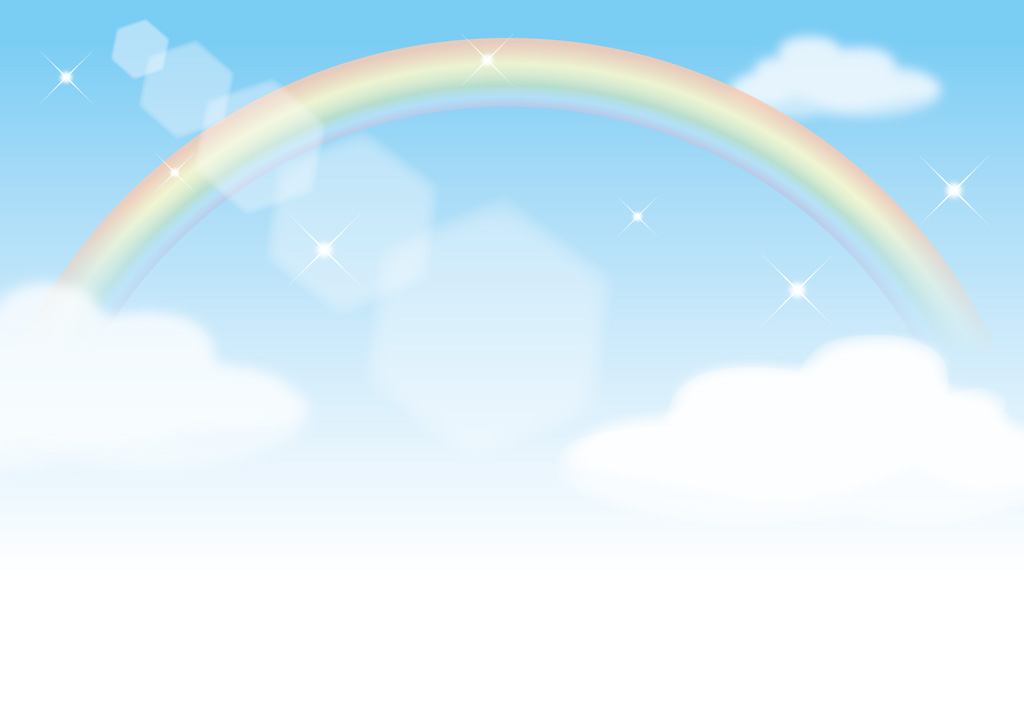 ＯＪＴ活用ガイド利用後アンケート　皆さまからのご意見・ご感想をもとに改良していきたいと考えております。このガイドをご利用されてみてのご意見・ご感想を以下にご記入いただき、ＥメールまたはＦＡＸでお送りください。１．ＯＪＴ活用ガイドをどのようにご利用されましたか？　　（例：新任期保健師に記入シートを渡した、ガイドを一緒に読み合わせした、新任期保健師との面談の際の資料にした　など）２．ＯＪＴ活用ガイドの良かった点はどのようなところですか？具体的にご記入ください。３．ＯＪＴ活用ガイドの使いにくかった点や改善が必要と思われる点はどのようなところですか？具体的にご記入ください。４．お名前、ご所属、ご連絡先をお知らせください。お名前：　　　　　　　　　　　　　                               　　 ご所属（自治体名と所属部署名）：　　　　　　　　　　　　　      　　　　メールアドレス：　　　　　　　　　　　　　 　　　　　　　　　　　　　　電話番号：　　　　　　　　　　　　　　　　                 　　　　　　ご協力ありがとうございました。長野県看護大学 広域看護学講座 地域・在宅看護学分野